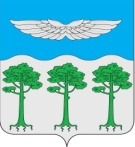 КРАСНОЯРСКИЙ КРАЙТУРУХАНСКИЙ РАЙОНБОРСКИЙ СЕЛЬСКИЙ СОВЕТ ДЕПУТАТОВ  РЕШЕНИЕ  06.04.2020 г.                                    п. Бор				          №  43-218О внесении изменений и дополнений в  Решение Борского сельского Совета депутатов от 26.12.2019 № 41-203 «Об утверждении Положения о комиссии по соблюдению лицами, замещающими муниципальные должности, требований законодательства о противодействии коррупции и урегулированию конфликта интересов»  Руководствуясь ст.ст. 17,20 Устава Борского сельсовета, Борский сельский Совет депутатов РЕШИЛ: 1. Внести следующие  изменения и дополнения в Решение Борского сельского Совета депутатов от 26.12.2019 № 41-203 «Об утверждении Положения о комиссии по соблюдению лицами, замещающими муниципальные должности, требований законодательства о противодействии коррупции и урегулированию конфликта интересов»: - в приложение к Решению вывести из состава комиссии Вегелин Евгения Александровича;-ввести в состав комиссии Мосина Виктора Алексеевича в качестве члена  комиссии Борского сельсовета.2. Опубликовать настоящее решение в информационном бюллетене «Борский вестник». 3. Контроль за выполнением настоящего решения возлагаю на себя.Глава Борского сельсовета                                                              В.Г. СоколовПредседатель Борского сельскогоСовета депутатов                                                                              С.Э. Кубасов